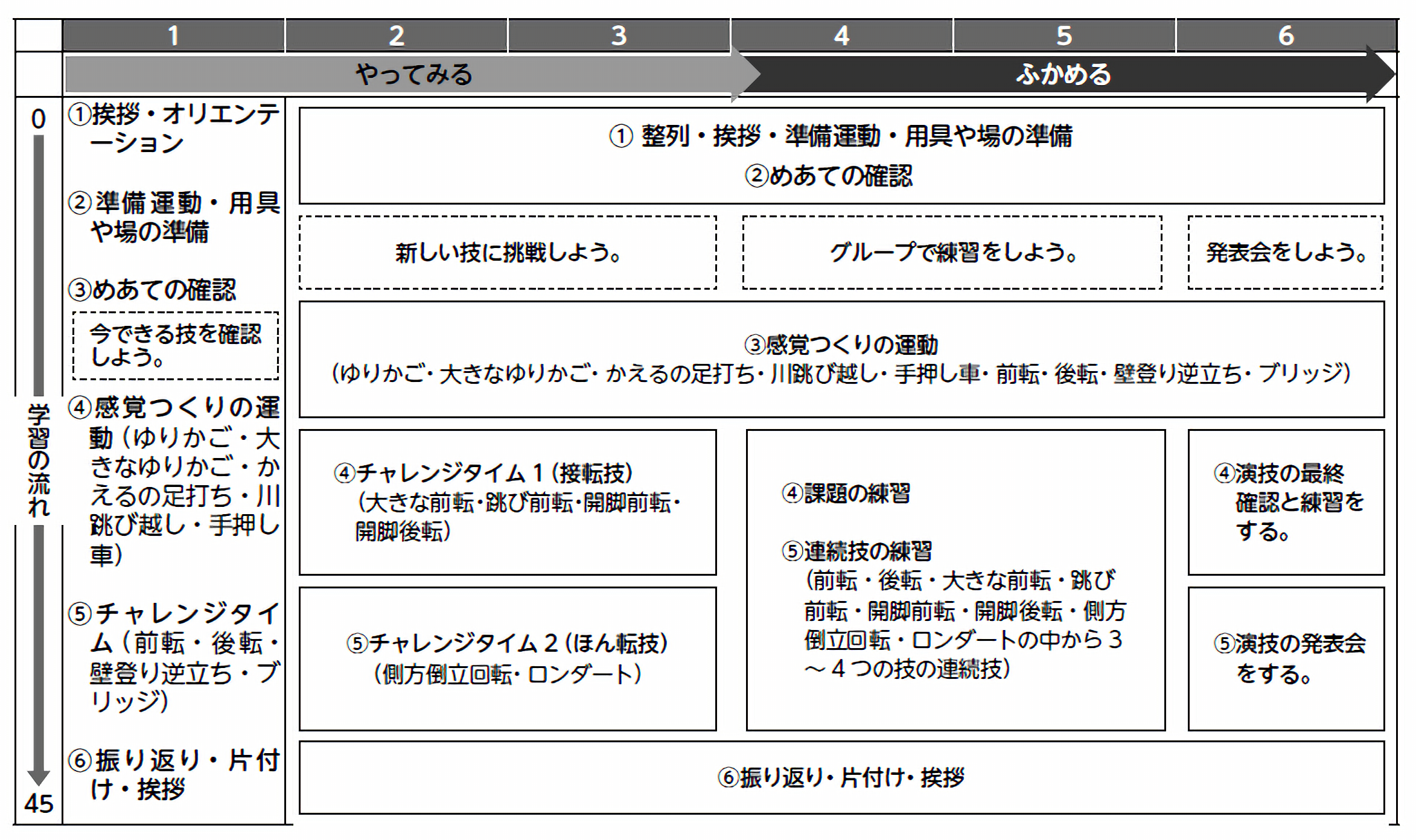 小五教育技術　単元計画５・６年５・６年５・６年５・６年器械運動「マット運動」単元指導計画（案）器械運動「マット運動」単元指導計画（案）器械運動「マット運動」単元指導計画（案）器械運動「マット運動」単元指導計画（案）器械運動「マット運動」単元指導計画（案）器械運動「マット運動」単元指導計画（案）器械運動「マット運動」単元指導計画（案）器械運動「マット運動」単元指導計画（案）体育館単元目標知識及び技能知識及び技能知識及び技能知識及び技能回転系や技巧系の基本的な技の行い方を理解するとともに、自己の能力に適した技を安定して行うことができるようにする。その発展技や組み合わせ技を行う事ができるようにする。回転系や技巧系の基本的な技の行い方を理解するとともに、自己の能力に適した技を安定して行うことができるようにする。その発展技や組み合わせ技を行う事ができるようにする。回転系や技巧系の基本的な技の行い方を理解するとともに、自己の能力に適した技を安定して行うことができるようにする。その発展技や組み合わせ技を行う事ができるようにする。回転系や技巧系の基本的な技の行い方を理解するとともに、自己の能力に適した技を安定して行うことができるようにする。その発展技や組み合わせ技を行う事ができるようにする。回転系や技巧系の基本的な技の行い方を理解するとともに、自己の能力に適した技を安定して行うことができるようにする。その発展技や組み合わせ技を行う事ができるようにする。回転系や技巧系の基本的な技の行い方を理解するとともに、自己の能力に適した技を安定して行うことができるようにする。その発展技や組み合わせ技を行う事ができるようにする。回転系や技巧系の基本的な技の行い方を理解するとともに、自己の能力に適した技を安定して行うことができるようにする。その発展技や組み合わせ技を行う事ができるようにする。回転系や技巧系の基本的な技の行い方を理解するとともに、自己の能力に適した技を安定して行うことができるようにする。その発展技や組み合わせ技を行う事ができるようにする。単元目標思考力、判断力、表現力等思考力、判断力、表現力等思考力、判断力、表現力等思考力、判断力、表現力等自己の能力に適した課題を見つけることができるようにする。その課題の解決のために適した練習の場を選んだり観察して分かったことを他者に伝えたりすることができるようにする。自己の能力に適した課題を見つけることができるようにする。その課題の解決のために適した練習の場を選んだり観察して分かったことを他者に伝えたりすることができるようにする。自己の能力に適した課題を見つけることができるようにする。その課題の解決のために適した練習の場を選んだり観察して分かったことを他者に伝えたりすることができるようにする。自己の能力に適した課題を見つけることができるようにする。その課題の解決のために適した練習の場を選んだり観察して分かったことを他者に伝えたりすることができるようにする。自己の能力に適した課題を見つけることができるようにする。その課題の解決のために適した練習の場を選んだり観察して分かったことを他者に伝えたりすることができるようにする。自己の能力に適した課題を見つけることができるようにする。その課題の解決のために適した練習の場を選んだり観察して分かったことを他者に伝えたりすることができるようにする。自己の能力に適した課題を見つけることができるようにする。その課題の解決のために適した練習の場を選んだり観察して分かったことを他者に伝えたりすることができるようにする。自己の能力に適した課題を見つけることができるようにする。その課題の解決のために適した練習の場を選んだり観察して分かったことを他者に伝えたりすることができるようにする。単元目標学びに向かう力、人間性等学びに向かう力、人間性等学びに向かう力、人間性等学びに向かう力、人間性等運動に積極的に取り組み、約束を守り助け合って運動をすることができるようにする。仲間の考えや取組を認めたり、場や器械・器具の安全に気を配ったりすることができるようにする。運動に積極的に取り組み、約束を守り助け合って運動をすることができるようにする。仲間の考えや取組を認めたり、場や器械・器具の安全に気を配ったりすることができるようにする。運動に積極的に取り組み、約束を守り助け合って運動をすることができるようにする。仲間の考えや取組を認めたり、場や器械・器具の安全に気を配ったりすることができるようにする。運動に積極的に取り組み、約束を守り助け合って運動をすることができるようにする。仲間の考えや取組を認めたり、場や器械・器具の安全に気を配ったりすることができるようにする。運動に積極的に取り組み、約束を守り助け合って運動をすることができるようにする。仲間の考えや取組を認めたり、場や器械・器具の安全に気を配ったりすることができるようにする。運動に積極的に取り組み、約束を守り助け合って運動をすることができるようにする。仲間の考えや取組を認めたり、場や器械・器具の安全に気を配ったりすることができるようにする。運動に積極的に取り組み、約束を守り助け合って運動をすることができるようにする。仲間の考えや取組を認めたり、場や器械・器具の安全に気を配ったりすることができるようにする。運動に積極的に取り組み、約束を守り助け合って運動をすることができるようにする。仲間の考えや取組を認めたり、場や器械・器具の安全に気を配ったりすることができるようにする。時間１１１２３４５６７７学習の流れ学習の流れ０５２０４５１．整列・あいさつ　　　２．準備運動　　　３．めあての確認１．整列・あいさつ　　　２．準備運動　　　３．めあての確認１．整列・あいさつ　　　２．準備運動　　　３．めあての確認１．整列・あいさつ　　　２．準備運動　　　３．めあての確認１．整列・あいさつ　　　２．準備運動　　　３．めあての確認１．整列・あいさつ　　　２．準備運動　　　３．めあての確認１．整列・あいさつ　　　２．準備運動　　　３．めあての確認１．整列・あいさつ　　　２．準備運動　　　３．めあての確認学習の流れ学習の流れ０５２０４５【めあて】単元の目標と学習の流れを確認しよう。【めあて】単元の目標と学習の流れを確認しよう。【めあて】単元の目標と学習の流れを確認しよう。【めあて】できそうな技にチャレンジしみよう。【めあて】できる技を高めよう。【めあて】難しい技にチャレンジしてみよう。【めあて】技を組み合わせてみよう。【めあて】技の組み合わせを高めよう。【めあて】「組み合わせ技」発表会をしよう。【めあて】「組み合わせ技」発表会をしよう。学習の流れ学習の流れ０５２０４５４ オリエンテーション・学習の進め方・１時間の流れ・場づくり・約束・片付け５　基礎感覚運動・ゆりかご・うさぎとび・かえるの足打ち・ゆりかごから起きあがり・手押し車６　いろいろな技場の作り方を確認しながら、いろいろな技にチャレンジして楽しむ。　・前転　・後転　・開脚前転、後転　・とび前転４ オリエンテーション・学習の進め方・１時間の流れ・場づくり・約束・片付け５　基礎感覚運動・ゆりかご・うさぎとび・かえるの足打ち・ゆりかごから起きあがり・手押し車６　いろいろな技場の作り方を確認しながら、いろいろな技にチャレンジして楽しむ。　・前転　・後転　・開脚前転、後転　・とび前転４ オリエンテーション・学習の進め方・１時間の流れ・場づくり・約束・片付け５　基礎感覚運動・ゆりかご・うさぎとび・かえるの足打ち・ゆりかごから起きあがり・手押し車６　いろいろな技場の作り方を確認しながら、いろいろな技にチャレンジして楽しむ。　・前転　・後転　・開脚前転、後転　・とび前転★基礎感覚運動…ゆりかご、大きなゆりかご、うさぎとび、カエルの足打ち、手押し車、カエルの逆立ち、はらばい飛行機、背支持倒立で足開き★基礎感覚運動…ゆりかご、大きなゆりかご、うさぎとび、カエルの足打ち、手押し車、カエルの逆立ち、はらばい飛行機、背支持倒立で足開き★基礎感覚運動…ゆりかご、大きなゆりかご、うさぎとび、カエルの足打ち、手押し車、カエルの逆立ち、はらばい飛行機、背支持倒立で足開き★基礎感覚運動…ゆりかご、大きなゆりかご、うさぎとび、カエルの足打ち、手押し車、カエルの逆立ち、はらばい飛行機、背支持倒立で足開き★基礎感覚運動…ゆりかご、大きなゆりかご、うさぎとび、カエルの足打ち、手押し車、カエルの逆立ち、はらばい飛行機、背支持倒立で足開き★基礎感覚運動…ゆりかご、大きなゆりかご、うさぎとび、カエルの足打ち、手押し車、カエルの逆立ち、はらばい飛行機、背支持倒立で足開き★基礎感覚運動…ゆりかご、大きなゆりかご、うさぎとび、カエルの足打ち、手押し車、カエルの逆立ち、はらばい飛行機、背支持倒立で足開き★基礎感覚運動…ゆりかご、大きなゆりかご、うさぎとび、カエルの足打ち、手押し車、カエルの逆立ち、はらばい飛行機、背支持倒立で足開き学習の流れ学習の流れ０５２０４５４ オリエンテーション・学習の進め方・１時間の流れ・場づくり・約束・片付け５　基礎感覚運動・ゆりかご・うさぎとび・かえるの足打ち・ゆりかごから起きあがり・手押し車６　いろいろな技場の作り方を確認しながら、いろいろな技にチャレンジして楽しむ。　・前転　・後転　・開脚前転、後転　・とび前転４ オリエンテーション・学習の進め方・１時間の流れ・場づくり・約束・片付け５　基礎感覚運動・ゆりかご・うさぎとび・かえるの足打ち・ゆりかごから起きあがり・手押し車６　いろいろな技場の作り方を確認しながら、いろいろな技にチャレンジして楽しむ。　・前転　・後転　・開脚前転、後転　・とび前転４ オリエンテーション・学習の進め方・１時間の流れ・場づくり・約束・片付け５　基礎感覚運動・ゆりかご・うさぎとび・かえるの足打ち・ゆりかごから起きあがり・手押し車６　いろいろな技場の作り方を確認しながら、いろいろな技にチャレンジして楽しむ。　・前転　・後転　・開脚前転、後転　・とび前転４．活動①　　パワーアップタイム　【個別練習で自分に合った技にチャレンジ】４．活動①　　パワーアップタイム　【個別練習で自分に合った技にチャレンジ】４．活動①　　パワーアップタイム　【個別練習で自分に合った技にチャレンジ】４．活動①　　パワーアップタイム　【個別練習で自分に合った技にチャレンジ】４．活動①　　パワーアップタイム　【個別練習で自分に合った技にチャレンジ】４．活動①　自分の考えた組み合わせ技を発表しよう。　発表方法は、シンクロマットや個人、ペア等自由。４．活動①　自分の考えた組み合わせ技を発表しよう。　発表方法は、シンクロマットや個人、ペア等自由。学習の流れ学習の流れ０５２０４５４ オリエンテーション・学習の進め方・１時間の流れ・場づくり・約束・片付け５　基礎感覚運動・ゆりかご・うさぎとび・かえるの足打ち・ゆりかごから起きあがり・手押し車６　いろいろな技場の作り方を確認しながら、いろいろな技にチャレンジして楽しむ。　・前転　・後転　・開脚前転、後転　・とび前転４ オリエンテーション・学習の進め方・１時間の流れ・場づくり・約束・片付け５　基礎感覚運動・ゆりかご・うさぎとび・かえるの足打ち・ゆりかごから起きあがり・手押し車６　いろいろな技場の作り方を確認しながら、いろいろな技にチャレンジして楽しむ。　・前転　・後転　・開脚前転、後転　・とび前転４ オリエンテーション・学習の進め方・１時間の流れ・場づくり・約束・片付け５　基礎感覚運動・ゆりかご・うさぎとび・かえるの足打ち・ゆりかごから起きあがり・手押し車６　いろいろな技場の作り方を確認しながら、いろいろな技にチャレンジして楽しむ。　・前転　・後転　・開脚前転、後転　・とび前転自分ができそうな技を見つけ、その技にチャレンジすることができるようにする。できる技をｉＰａｄなどで客観的に確認し、より高めることができるようにする。自分でチャレンジしたい発展技を選び、チャレンジできるようにする。　技の組み合わせを考えながら、取り組むことができるようにする。　兄弟グループでミニ発表会をして良かった点や気づいたことを仲間同士で伝え合い、より技を高めることができるようにする。４．活動①　自分の考えた組み合わせ技を発表しよう。　発表方法は、シンクロマットや個人、ペア等自由。４．活動①　自分の考えた組み合わせ技を発表しよう。　発表方法は、シンクロマットや個人、ペア等自由。学習の流れ学習の流れ０５２０４５４ オリエンテーション・学習の進め方・１時間の流れ・場づくり・約束・片付け５　基礎感覚運動・ゆりかご・うさぎとび・かえるの足打ち・ゆりかごから起きあがり・手押し車６　いろいろな技場の作り方を確認しながら、いろいろな技にチャレンジして楽しむ。　・前転　・後転　・開脚前転、後転　・とび前転４ オリエンテーション・学習の進め方・１時間の流れ・場づくり・約束・片付け５　基礎感覚運動・ゆりかご・うさぎとび・かえるの足打ち・ゆりかごから起きあがり・手押し車６　いろいろな技場の作り方を確認しながら、いろいろな技にチャレンジして楽しむ。　・前転　・後転　・開脚前転、後転　・とび前転４ オリエンテーション・学習の進め方・１時間の流れ・場づくり・約束・片付け５　基礎感覚運動・ゆりかご・うさぎとび・かえるの足打ち・ゆりかごから起きあがり・手押し車６　いろいろな技場の作り方を確認しながら、いろいろな技にチャレンジして楽しむ。　・前転　・後転　・開脚前転、後転　・とび前転５　きらりタイム・・・友だちやチームの動き等から、うまくできるコツや友だちの良い点等を全体で確認する。５　きらりタイム・・・友だちやチームの動き等から、うまくできるコツや友だちの良い点等を全体で確認する。５　きらりタイム・・・友だちやチームの動き等から、うまくできるコツや友だちの良い点等を全体で確認する。５　きらりタイム・・・友だちやチームの動き等から、うまくできるコツや友だちの良い点等を全体で確認する。５　きらりタイム・・・友だちやチームの動き等から、うまくできるコツや友だちの良い点等を全体で確認する。５　きらりタイム・・・友だちやチームの動き等から、うまくできるコツや友だちの良い点等を全体で確認する。５　きらりタイム・・・友だちやチームの動き等から、うまくできるコツや友だちの良い点等を全体で確認する。５　きらりタイム・・・友だちやチームの動き等から、うまくできるコツや友だちの良い点等を全体で確認する。学習の流れ学習の流れ０５２０４５４ オリエンテーション・学習の進め方・１時間の流れ・場づくり・約束・片付け５　基礎感覚運動・ゆりかご・うさぎとび・かえるの足打ち・ゆりかごから起きあがり・手押し車６　いろいろな技場の作り方を確認しながら、いろいろな技にチャレンジして楽しむ。　・前転　・後転　・開脚前転、後転　・とび前転４ オリエンテーション・学習の進め方・１時間の流れ・場づくり・約束・片付け５　基礎感覚運動・ゆりかご・うさぎとび・かえるの足打ち・ゆりかごから起きあがり・手押し車６　いろいろな技場の作り方を確認しながら、いろいろな技にチャレンジして楽しむ。　・前転　・後転　・開脚前転、後転　・とび前転４ オリエンテーション・学習の進め方・１時間の流れ・場づくり・約束・片付け５　基礎感覚運動・ゆりかご・うさぎとび・かえるの足打ち・ゆりかごから起きあがり・手押し車６　いろいろな技場の作り方を確認しながら、いろいろな技にチャレンジして楽しむ。　・前転　・後転　・開脚前転、後転　・とび前転６．活動②　　チャレンジタイム　【発展技や組み合わせ技にチャレンジ】６．活動②　　チャレンジタイム　【発展技や組み合わせ技にチャレンジ】６．活動②　　チャレンジタイム　【発展技や組み合わせ技にチャレンジ】６．活動②　　チャレンジタイム　【発展技や組み合わせ技にチャレンジ】６．活動②　　チャレンジタイム　【発展技や組み合わせ技にチャレンジ】６．活動②　友達の良かったところや、気づいたこと、マットをして楽しかったことなどを共有する。・担任の先生から称賛の言葉を送る６．活動②　友達の良かったところや、気づいたこと、マットをして楽しかったことなどを共有する。・担任の先生から称賛の言葉を送る学習の流れ学習の流れ０５２０４５４ オリエンテーション・学習の進め方・１時間の流れ・場づくり・約束・片付け５　基礎感覚運動・ゆりかご・うさぎとび・かえるの足打ち・ゆりかごから起きあがり・手押し車６　いろいろな技場の作り方を確認しながら、いろいろな技にチャレンジして楽しむ。　・前転　・後転　・開脚前転、後転　・とび前転４ オリエンテーション・学習の進め方・１時間の流れ・場づくり・約束・片付け５　基礎感覚運動・ゆりかご・うさぎとび・かえるの足打ち・ゆりかごから起きあがり・手押し車６　いろいろな技場の作り方を確認しながら、いろいろな技にチャレンジして楽しむ。　・前転　・後転　・開脚前転、後転　・とび前転４ オリエンテーション・学習の進め方・１時間の流れ・場づくり・約束・片付け５　基礎感覚運動・ゆりかご・うさぎとび・かえるの足打ち・ゆりかごから起きあがり・手押し車６　いろいろな技場の作り方を確認しながら、いろいろな技にチャレンジして楽しむ。　・前転　・後転　・開脚前転、後転　・とび前転同じ発展技に取り組むグループで見本をもとに伝え合いながら、コツやポイントを押さえる。※見つけた、気づいたポイントは、付箋に記入し貼っていくようにする。同じ発展技に取り組むグループで見本をもとに伝え合いながら、コツやポイントを押さえる。【見るときの視点】「完成度を高める」ためには、自分がどう動いているのか、どう違うのか、どう動かしたいのか等。同じ発展技に取り組むグループで見本をもとに伝え合いながら、コツやポイントを押さえる。【見るときの視点】「完成度を高める」ためには、自分がどう動いているのか、どう違うのか、どう動かしたいのか等。　技の組み合わせを考えながら、取り組むことができるようにする。　兄弟グループでミニ発表会をして良かった点や気づいたことを仲間同士で伝え合い、より技を高めることができるようにする。６．活動②　友達の良かったところや、気づいたこと、マットをして楽しかったことなどを共有する。・担任の先生から称賛の言葉を送る６．活動②　友達の良かったところや、気づいたこと、マットをして楽しかったことなどを共有する。・担任の先生から称賛の言葉を送る学習の流れ学習の流れ０５２０４５☆ふり返り（できるようになったこと、むずかしかったこと、楽しかったこと、友だちの良い所、次がんばりたいこと等。必要に応じて実技と結びつけて発表させる）☆ふり返り（できるようになったこと、むずかしかったこと、楽しかったこと、友だちの良い所、次がんばりたいこと等。必要に応じて実技と結びつけて発表させる）☆ふり返り（できるようになったこと、むずかしかったこと、楽しかったこと、友だちの良い所、次がんばりたいこと等。必要に応じて実技と結びつけて発表させる）☆ふり返り（できるようになったこと、むずかしかったこと、楽しかったこと、友だちの良い所、次がんばりたいこと等。必要に応じて実技と結びつけて発表させる）☆ふり返り（できるようになったこと、むずかしかったこと、楽しかったこと、友だちの良い所、次がんばりたいこと等。必要に応じて実技と結びつけて発表させる）☆ふり返り（できるようになったこと、むずかしかったこと、楽しかったこと、友だちの良い所、次がんばりたいこと等。必要に応じて実技と結びつけて発表させる）☆ふり返り（できるようになったこと、むずかしかったこと、楽しかったこと、友だちの良い所、次がんばりたいこと等。必要に応じて実技と結びつけて発表させる）☆ふり返り（できるようになったこと、むずかしかったこと、楽しかったこと、友だちの良い所、次がんばりたいこと等。必要に応じて実技と結びつけて発表させる）☆ふり返り（できるようになったこと、むずかしかったこと、楽しかったこと、友だちの良い所、次がんばりたいこと等。必要に応じて実技と結びつけて発表させる）☆ふり返り（できるようになったこと、むずかしかったこと、楽しかったこと、友だちの良い所、次がんばりたいこと等。必要に応じて実技と結びつけて発表させる）☆ふり返り（できるようになったこと、むずかしかったこと、楽しかったこと、友だちの良い所、次がんばりたいこと等。必要に応じて実技と結びつけて発表させる）評価規準評価規準知・技○○○○評価規準評価規準思判表○○○評価規準評価規準主体的○○○○○○